   Ростовская область Тарасовский район п. ТарасовскийМуниципальное бюджетное образовательное учреждение Тарасовская средняя общеобразовательная школа №1РАБОЧАЯ ПРОГРАММА по алгебре8 а, б  классУровень общего образования: основное общееКоличество часов: 138Учитель: Сотникова Елена Николаевна                                             2019-2020 учебный год                  Пояснительная запискаРабочая программа по алгебре для 8а,б классах составлена в соответствии со следующими нормативно-правовыми  документами: -Федеральный Закон от 29.12. 2012 № 273-ФЗ «Об образовании в Российской Федерации» (ред. от 02.03.2016; с изм. и доп., вступ. в силу с 01.07.2016);-Федеральный государственный образовательный стандарт среднего общего образования (приказ Минобрнауки РФ от 17.05.2012 N 413 (ред. от 29.06.2017);- Концепции преподавания учебного предмета «Математика» в образовательных организациях Российской Федерации, реализующих основные общеобразовательные программы утвержденные распоряжением Правительства Российской Федерации от 24 декабря 2013г. N 2506-p.- постановление Главного государственного санитарного врача РФ от 29.12.2010 № 189 «Об утверждении СанПиН 2.4.2.2821-10 «Санитарно-эпидемиологические требования к условиям и организации обучения в общеобразовательных учреждениях»- приказ Министерства просвещения России от 28.12.2018г. № 345«О федеральном перечне учебников, рекомендуемых к использованию при реализации имеющих государственную аккредитацию образовательных программ начального общего, основного общего, среднего общего образования»- приказ Минобрнауки России от 30.08.2013 № 1015 «Об утверждении Порядка организации и осуществления образовательной деятельности по основным общеобразовательным программам – образовательным программам начального общего, основного общего и среднего общего образования»;- Примерная основная образовательная программа среднего общего образования (одобрена федеральным учебно-методическим объединением по общему образованию, протокол заседания от 28.06.2016 №2/16- основная образовательная программа основного общего образования МБОУ ТСОШ №1;-программа для общеобразовательных учреждений: Алгебра  7-9 классов, составитель Т.А. Бурмистрова, издательство Просвещение, 2014 г.,–учебник для учащихся общеобразовательных организаций/ А.Г. Мерзляк,  В.Б. Полонский, М.С.  Якир  -3-е изд., стереотип.- М. : Вентана-Граф, 2018 и обеспечена учебным методическим комплектом «Алгебра 8 класс» Мерзляк А.Г. В соответствии с учебным планом МБОУ ТСОШ№1 на 2019-2020 учебный год на изучение алгебры  в 8а, б    классах отведено  4  часа  в неделю. В  соответствии с производственным календарем на 2020  год  2 часа в 7б  классе  пришлись на праздничные дни (1 мая, 9 мая), поэтому  на изучение отведено 138 часов.  Планируемые результаты освоения учебного  предмета.Цели изучения курса:Овладение конкретными математическими знаниями, необходимыми для применения в практической деятельности, для изучения смежных дисциплин, для продолжения образования;Интеллектуальное развитие учащихся, формирование качеств мышления, характерных для математической деятельности и необходимых для продуктивной жизни в обществе;Формирование представлений об идеях и методах математики, о математике как форме описания и методе познания действительности;Формирование представлений о математике как части общечеловеческой культуры, понимания значимости математики для общественного прогресса.Задачи курса:	Математическое образование в основной школе складывается из следующих содержательных компонентов (точные названия блоков): арифметика; алгебра; геометрия; элементы комбинаторики, теории вероятностей, статистики и логики. В своей совокупности они отражают богатый опыт обучения математике в нашей стране, учитывают современные тенденции отечественной и зарубежной школы и позволяют реализовать поставленные перед школьным образованием цели на информационно емком и практически значимом материале. Эти содержательные компоненты, развиваясь на протяжении всех лет обучения, естественным образом переплетаются и взаимодействуют в учебных курсах.	Алгебра. Изучение алгебры нацелено на формирование математического аппарата для решения задач из математики, смежных предметов, окружающей реальности. Язык алгебры подчеркивает значение математики как языка для построения математических моделей, процессов и явлений реального мира. (одной из основных задач изучения алгебры является развитие алгоритмического мышления, необходимого, в частности, для освоения курса информатики; овладение навыками дедуктивных рассуждений. Преобразование символических форм вносит свой специфический вклад в развитие воображения, способностей к математическому творчеству. Другой важной задачей изучения алгебры является получение школьниками конкретных знаний о функциях как важнейшей математической модели для описания и исследования разнообразных процессов (равномерных, равноускоренных, экспоненциальных, периодических и др.), для формирования у обучающихся представлений о роли математики в развитии цивилизации и культуры.	Элементы логики, комбинаторики, статистики и теории вероятностей становятся обязательным компонентом школьного образования, усиливающим его прикладное и практическое значение. Этот материал необходим, прежде всего, для формирования функциональной грамотности – умений воспринимать и анализировать информацию, представленную в различных формах, понимать вероятностный характер многих реальных зависимостей, производить простейшие вероятностные расчёты. Изучение основ комбинаторики позволит учащемуся осуществлять рассмотрение случаев, перебор и подсчёт числа вариантов, в том числе в простейших прикладных задачах.	При изучении статистики и теории вероятностей обогащаются представления о современной картине мира и методах его исследования, формируется понимание роли статистики как источника социально значимой информации и закладываются основы вероятностного мышления.Личностные результаты:воспитание российской гражданской идентичности: патриотизма, уважения к Отечеству, осознания вклада отечественных учёных в развитие мировой науки;ответственное отношение к учению, готовность и способность обучающихся  к саморазвитию и самообразованию на основе мотивации к обучению и познанию;  осознанный выбор и построение дальнейшей индивидуальной траектории образования на базе ориентировки в мире профессий и профессиональных предпочтений с учётом устойчивых познавательных интересов, а также на основе формирования уважительного отношения к труду, развитие опыта участия в социально значимом труде;умение контролировать процесс и результат учебной и математической деятельности;критичность мышления, инициатива, находчивость, активность при решении математических задач.Метапредметные результаты:умение самостоятельно определять цели своего обучения, ставить и формулировать для себя новые задачи в учёбе, развивать мотивы и интересы своей познавательной деятельности;умение соотносить свои действия с планируемыми результатами, осуществлять контроль своей деятельности в процессе достижения результата, определять способы действий в рамках предложенных условий и требований, корректировать свои действия в соответствии с изменяющейся ситуацией;умение определять понятия, создавать обобщения, устанавливать аналогии, классифицировать, самостоятельно выбирать основания и критерии для классификации;умение устанавливать причинно-следственные связи, строить логическое  рассуждение, умозаключение (индуктивное, дедуктивное и по аналогии) и делать выводы;развитие компетентности в области использования информационно-коммуникационных технологий.первоначальные представления об идеях и о методах математики как об универсальном языке науки и технике, о средстве моделирования явлений и процессов;умение видеть математическую задачу в контексте проблемной ситуации в других дисциплинах, в окружающей жизни;умение находить в различных источниках информацию, необходимую для решения математических проблем, и представлять её в понятной форме, принимать решение в условиях неполной или избыточной, точной или вероятностной информации;умение понимать и использовать математические средства наглядности (графики, таблицы, схемы и др.) для иллюстрации, интерпретации, аргументации.умение выдвигать гипотезы при решении задачи понимать необходимость их проверки;понимание сущности алгоритмических предписаний и умение действовать в соответствии с предложенным алгоритмом.  Предметные результаты:В результате изучения курса ученик должен  Знать понятие рациональной дроби;Уметь выполнять действия сложения, вычитания, умножения, деления, сокращения рациональных дробей;Уметь выполнять тождественные преобразования рациональных выражений;Уметь решать рациональные уравнения;Знать понятие степени с отрицательным показателем, свойства степеней;Уметь описывать свойства функций у=к/х, у=х2, у= и строить графики данных функций;Знать понятие арифметического квадратного корня, свойства корней;Уметь применять свойства при упрощении выражений;Знать виды квадратных уравнений;Уметь решать квадратные уравнения разными способами;Уметь решать уравнения, сводящиеся к квадратным и задачи с помощью уравнений;Знать понятие множества, подмножества, числового множества;Уметь выполнять операции с множествами.                Содержание учебного предмета.1. Повторение курса 7 класса (6 часов). Формулы сокращенного умножения, свойства степени, решение уравнений и текстовых задач. 2.Рациональные выражения (55 часов). Рациональные дроби. Основное свойство рациональной дроби. Сложение и вычитание рациональных дробей с одинаковыми знаменателями. Сложение и вычитание рациональных дробей с разными знаменателями. Умножение и деление рациональных дробей. Возведение рациональной дроби в степень. Тождественные преобразования рациональных выражений. Равносильные уравнения. Рациональные уравнения. Степень с целым отрицательным показателем. Свойства степени с целым показателем. Функция у=к/х и её график. 3.Квадратные корни. Действительные числа(30 часов). Функция у=х2 и её график. Квадратные корни. Арифметический квадратный корень. Множество и его элементы. Подмножество. Операции над множествами. Числовые множества. Свойства арифметического квадратного корня. Тождественные преобразования выражений, содержащих квадратные корни. Функция у=и её график. 4.Квадратные уравнения(36 часов). Квадратные уравнения. Решение неполных квадратных уравнений. Формула корней квадратного уравнения. Прямая и обратная теорема Виета. Квадратный трёхчлен. Решение уравнений, сводящихся к квадратным уравнениям. Рациональные уравнения как математические модели реальных ситуаций. 5.Повторение и систематизация учебного материала(11 часов).  Повторение.                        Календарно-тематическое планирование.Рекомендовано к утверждению  на заседании    педагогического совета МБОУ ТСОШ№1Протокол  №1 от 28.08.2019гПредседатель педагогического совета________А.С.МаловУТВЕРЖДАЮ:Директор МБОУ ТСОШ№1_________________ А.С.Малов        Приказ №235 от 28.08.2019 года№ урокаРаздел (глава)Раздел (глава)Количество часовДата (по плану) 8аДата (факт) 8аДата (по плану) 8бДата (факт) 8б№ урокаТема урокаТема урокаКоличество часовДата (по плану) 8аДата (факт) 8аДата (по плану) 8бДата (факт) 8бПовторение и систематизация учебного материалаПовторение и систематизация учебного материала6ч1Повторение. Формулы сокращенного умножения.Повторение. Формулы сокращенного умножения.03.0903.092Повторение. Свойства степени.Повторение. Свойства степени.05.0904.093Повторение. Решение уравнений  Повторение. Решение уравнений  06.0906.094Повторение.  Решение текстовых задач. Повторение.  Решение текстовых задач. 07.0907.095Повторение.  Решение текстовых задач. Повторение.  Решение текстовых задач. 10.0910.096Входная контрольная работаВходная контрольная работа12.0911.09Глава 1. Рациональные выраженияГлава 1. Рациональные выражения55ч7Анализ контрольной работы. Работа над ошибками. Рациональные дроби.Анализ контрольной работы. Работа над ошибками. Рациональные дроби.13.0913.098Рациональные дроби. Нахождение значений.Рациональные дроби. Нахождение значений.14.0914.099Рациональные дроби. Допустимые значения переменных.Рациональные дроби. Допустимые значения переменных.17.0917.0910Основное свойство рациональной дроби.Основное свойство рациональной дроби.19.0918.0911Сокращение дробей.Сокращение дробей.20.0920.0912Приведение дробей к общему знаменателюПриведение дробей к общему знаменателю21.0921.0913Основное свойство рациональной дроби. Нахождение значенийОсновное свойство рациональной дроби. Нахождение значений24.0924.0914Сложение  рациональных дробей с одинаковыми знаменателямиСложение  рациональных дробей с одинаковыми знаменателями26.0925.0915Вычитание рациональных дробей с одинаковыми знаменателями.Вычитание рациональных дробей с одинаковыми знаменателями.27.0927.0916Упрощение выражений.Упрощение выражений.28.0928.0917Сложение и вычитание дробей. Нахождение значений выражений.Сложение и вычитание дробей. Нахождение значений выражений.01.1001.1018Сложение  рациональных дробей с разными знаменателями.Сложение  рациональных дробей с разными знаменателями.03.1002.1019Вычитание рациональных дробей с разными знаменателями.Вычитание рациональных дробей с разными знаменателями.04.1004.1020Сложение и вычитание рациональных дробей с разными знаменателями. Упрощение выражений.Сложение и вычитание рациональных дробей с разными знаменателями. Упрощение выражений.05.1005.1021Сложение и вычитание рациональных дробей с разными знаменателями. Нахождение значений выражений.Сложение и вычитание рациональных дробей с разными знаменателями. Нахождение значений выражений.08.1008.1022Сложение и вычитание рациональных дробей с разными знаменателями. Доказательство тождеств.Сложение и вычитание рациональных дробей с разными знаменателями. Доказательство тождеств.10.1009.1023Сложение и вычитание рациональных дробей с разными знаменателями.Сложение и вычитание рациональных дробей с разными знаменателями.11.1011.1024Обобщение по теме «Сложение и вычитание рациональных дробей с разными знаменателями».Обобщение по теме «Сложение и вычитание рациональных дробей с разными знаменателями».12.1012.1025Контрольная работа № 1 по теме «Основное свойство рациональной дроби. Сложение и вычитание рациональных дробей».Контрольная работа № 1 по теме «Основное свойство рациональной дроби. Сложение и вычитание рациональных дробей».15.1015.1026Анализ контрольной работы. Работа над ошибками. Умножение рациональных дробей.Анализ контрольной работы. Работа над ошибками. Умножение рациональных дробей.17.1016.1027Возведение рациональной дроби в степень.Возведение рациональной дроби в степень.18.1018.1028Деление рациональных дробей. Деление рациональных дробей. 19.1019.1029Умножение и деление рациональных дробей. Умножение и деление рациональных дробей. 22.1022.1030Умножение и деление рациональных дробей. Умножение и деление рациональных дробей. 24.1023.1031Тожественные преобразования рациональных выражений.Тожественные преобразования рациональных выражений.25.1025.1032Тожественные преобразования рациональных выражений. Упрощение выражений.Тожественные преобразования рациональных выражений. Упрощение выражений.26.1026.1033Действия с рациональными дробями.Действия с рациональными дробями.29.1029.1034Нахождение значений рациональных выражений.Нахождение значений рациональных выражений.31.1030.1035Доказательство тождеств.Доказательство тождеств.01.1101.1136Совместные действия с рациональными дробямиСовместные действия с рациональными дробями02.1102.1137Тожественные преобразования рациональных выражений.Тожественные преобразования рациональных выражений.12.1112.1138Обобщение по теме «Тожественные преобразования рациональных выражений»Обобщение по теме «Тожественные преобразования рациональных выражений»14.1113.1139Контрольная работа № 2 по теме «Умножение и деление рациональных дробей. Тождественные преобразования рациональных выражений». Контрольная работа № 2 по теме «Умножение и деление рациональных дробей. Тождественные преобразования рациональных выражений». 15.1115.1140Анализ контрольной работы. Работа над ошибками. Равносильные уравнения. Рациональные уравнения.Анализ контрольной работы. Работа над ошибками. Равносильные уравнения. Рациональные уравнения.16.1116.1141Рациональные уравнения.Рациональные уравнения.19.1119.1142Решение рациональных уравнений.Решение рациональных уравнений.21.1122.1143Решение рациональных уравнений.Решение рациональных уравнений.22.1122.1144Степень с целым  отрицательным показателем.Степень с целым  отрицательным показателем.23.1123.1145Степень с целым  отрицательным показателем. Нахождение значений числовых выражений.Степень с целым  отрицательным показателем. Нахождение значений числовых выражений.26.1126.1146Степень с целым  отрицательным показателем. Преобразование выражений.Степень с целым  отрицательным показателем. Преобразование выражений.28.1127.1147Степень с целым  отрицательным показателем. Сравнение чисел.Степень с целым  отрицательным показателем. Сравнение чисел.29.1129.1148Степень с целым  отрицательным показателем. Стандартный вид числа.Степень с целым  отрицательным показателем. Стандартный вид числа.30.1130.1149Свойства степени с целым показателем.Свойства степени с целым показателем.03.1203.1250Свойства степени с целым показателем. Нахождение значений выражений.Свойства степени с целым показателем. Нахождение значений выражений.05.1204.1251Свойства степени с целым показателем. Преобразование выражений.Свойства степени с целым показателем. Преобразование выражений.06.1206.1252Свойства степени с целым показателем. Упрощение выраженийСвойства степени с целым показателем. Упрощение выражений07.1207.1253Свойства степени с целым показателем. Решение уравнений.Свойства степени с целым показателем. Решение уравнений.10.1210.1254Свойства степени с целым показателем. Решение задач.Свойства степени с целым показателем. Решение задач.12.1211.1255Функция у = k/x и ее график.Функция у = k/x и ее график.13.1213.1256Построение графика функции у = k/xПостроение графика функции у = k/x14.1214.1257Построение графика функции у = k/xПостроение графика функции у = k/x17.1217.1258Графики функций у = k/x Графики функций у = k/x 19.1218.1259Повторение и систематизация учебного материала по теме «Рациональные уравнения. Степень с целым отрицательным показателем. Функция у = k/x и ее график». Повторение и систематизация учебного материала по теме «Рациональные уравнения. Степень с целым отрицательным показателем. Функция у = k/x и ее график». 20.1220.1260Обобщение по теме «Рациональные уравнения. Степень с целым отрицательным показателем. Функция у = k/x и ее график».Обобщение по теме «Рациональные уравнения. Степень с целым отрицательным показателем. Функция у = k/x и ее график».21.1221.1261Контрольная работа № 3 по теме «Рациональные уравнения. Степень с целым отрицательным показателем. Функция у = k/x и ее график».Контрольная работа № 3 по теме «Рациональные уравнения. Степень с целым отрицательным показателем. Функция у = k/x и ее график».24.1224.12Глава 2. Квадратные корни. Действительные числа.  Глава 2. Квадратные корни. Действительные числа.  30 ч.62Анализ контрольной работы. Работа над ошибками. Функция у = х2 и ее график.Анализ контрольной работы. Работа над ошибками. Функция у = х2 и ее график.26.1225.1263График функции у = х2 .График функции у = х2 .27.1227.1264Построение графика функция у = х2 Построение графика функция у = х2 28.1228.1265Квадратные корни. Квадратные корни. 14.0114.0166Арифметический квадратный корень. Нахождение значений числовых выражений.Арифметический квадратный корень. Нахождение значений числовых выражений.16.0115.0167Арифметический квадратный корень. Нахождение значений алгебраических выражений.Арифметический квадратный корень. Нахождение значений алгебраических выражений.17.0117.0168Арифметический квадратный корень. Преобразование выражений.Арифметический квадратный корень. Преобразование выражений.18.0118.0169Множество и его элементы.Множество и его элементы.21.0121.0170Множество и его элементы.Множество и его элементы.23.0122.0171Подмножество. Операции над множествами.Подмножество. Операции над множествами.24.0124.0172Операции над множествами.Операции над множествами.25.0125.0173Числовые множества. Рациональные числа.Числовые множества. Рациональные числа.28.0128.0174Числовые множества.  Иррациональные числа.Числовые множества.  Иррациональные числа.30.0129.0175Числовые множества. Действительные числаЧисловые множества. Действительные числа31.0131.0176Свойства арифметического квадратного корняСвойства арифметического квадратного корня01.0201.0277Свойства арифметического квадратного корня. Нахождение значений числовых выражений.Свойства арифметического квадратного корня. Нахождение значений числовых выражений.04.0204.0278Свойства арифметического квадратного корня. Алгебраические выражения.Свойства арифметического квадратного корня. Алгебраические выражения.06.0205.0279Свойства арифметического квадратного корня. Упрощение выражений.Свойства арифметического квадратного корня. Упрощение выражений.07.0207.0280Свойства арифметического квадратного корня. Сравнение чисел.Свойства арифметического квадратного корня. Сравнение чисел.08.0208.0281Тождественные преобразования выражений, содержащих арифметические квадратные корни.Тождественные преобразования выражений, содержащих арифметические квадратные корни.11.0211.0282Преобразования выражений, содержащих арифметические квадратные корниПреобразования выражений, содержащих арифметические квадратные корни13.0212.0283Использование свойств квадратных корней для  преобразования выраженийИспользование свойств квадратных корней для  преобразования выражений14.0214.0284Упрощение выраженийУпрощение выражений15.0215.0285Преобразования выраженийПреобразования выражений18.0218.0286Тождественные преобразования выражений, содержащих арифметические квадратные корниТождественные преобразования выражений, содержащих арифметические квадратные корни20.0219.0287Функция у =  и ее график.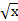 Функция у =  и ее график.21.0221.0288График функции у =  .График функции у =  .22.0222.0289Построение графика функции у =  Построение графика функции у =  25.0225.0290Повторение и систематизация материала по теме «Квадратные корни»Повторение и систематизация материала по теме «Квадратные корни»27.0226.0291Контрольная работа № 4 по теме «Квадратные корни».Контрольная работа № 4 по теме «Квадратные корни».28.0228.02Глава 3. Квадратные уравнения.Глава 3. Квадратные уравнения.36 ч.92Анализ контрольной работы. Работа над ошибками. Квадратные уравнения.Анализ контрольной работы. Работа над ошибками. Квадратные уравнения.29.0229.0293Неполные квадратные уравнения.Неполные квадратные уравнения.03.0303.0394Решение неполных квадратных уравнений.Решение неполных квадратных уравнений.05.0304.0395Решение неполных квадратных уравнений.Решение неполных квадратных уравнений.06.0306.0396Формула корней квадратного уравнения.Формула корней квадратного уравнения.07.0307.0397Решение квадратных уравнений с помощью формулы корней квадратного уравненияРешение квадратных уравнений с помощью формулы корней квадратного уравнения10.0310.0398Решение квадратных уравнений с помощью формулы корней квадратного уравненияРешение квадратных уравнений с помощью формулы корней квадратного уравнения12.0311.0399Решение квадратных уравненийРешение квадратных уравнений13.0313.03100Решение квадратных уравнений.Решение квадратных уравнений.14.0314.03101Теорема Виета.Теорема Виета.17.0317.03102Теорема Виета. Решение квадратных уравнений.Теорема Виета. Решение квадратных уравнений.19.0318.03103Теорема Виета. Нахождение корней квадратных уравнений.Теорема Виета. Нахождение корней квадратных уравнений.20.0320.03104Применение теоремы Виета. Применение теоремы Виета. 21.0321.03105Применение теорема Виета.Применение теорема Виета.31.0331.03106Контрольная работа №  5 по теме «Квадратные уравнения. Теорема Виета»Контрольная работа №  5 по теме «Квадратные уравнения. Теорема Виета»02.0401.04107Анализ контрольной работы. Работа над ошибками. Квадратный трехчлен. Корень трехчлена.Анализ контрольной работы. Работа над ошибками. Квадратный трехчлен. Корень трехчлена.03.0403.04108Квадратный трехчлен. Разложение на множители трехчлена.Квадратный трехчлен. Разложение на множители трехчлена.04.0404.04109Квадратный трехчлен. Линейные множители.Квадратный трехчлен. Линейные множители.07.0407.04110Квадратный трехчлен. Решение задач.Квадратный трехчлен. Решение задач.09.0408.04111Квадратный трехчлен. Решение математических задач.Квадратный трехчлен. Решение математических задач.10.0410.04112Решение уравнений, сводящихся к квадратным уравнениям. Биквадратные уравнения.Решение уравнений, сводящихся к квадратным уравнениям. Биквадратные уравнения.11.0411.04113Решение уравнений, сводящихся к квадратным уравнениям. Рациональные уравнения.Решение уравнений, сводящихся к квадратным уравнениям. Рациональные уравнения.14.0414.04114Решение уравнений, сводящихся к квадратным уравнениям. Рациональные уравнения.Решение уравнений, сводящихся к квадратным уравнениям. Рациональные уравнения.16.0415.04115Решение уравнений, сводящихся к квадратным уравнениям. Дробно-рациональные уравненияРешение уравнений, сводящихся к квадратным уравнениям. Дробно-рациональные уравнения17.0417.04116Решение уравнений, сводящихся к квадратным уравнениям. Дробно-рациональные уравнения.Решение уравнений, сводящихся к квадратным уравнениям. Дробно-рациональные уравнения.18.0418.04117Решение уравнений, сводящихся к квадратным уравнениям. Замена переменныхРешение уравнений, сводящихся к квадратным уравнениям. Замена переменных21.0421.04118Решение уравнений, сводящихся к квадратным уравнениям. Замена переменныхРешение уравнений, сводящихся к квадратным уравнениям. Замена переменных23.0422.04119Рациональные уравнения как математические модели реальных ситуаций. Рациональные уравнения как математические модели реальных ситуаций. 24.0424.04120Рациональные уравнения как математические модели реальных ситуаций. Задачи на движение.Рациональные уравнения как математические модели реальных ситуаций. Задачи на движение.25.0425.04121Рациональные уравнения как математические модели реальных ситуаций. Задачи на движение по реке.Рациональные уравнения как математические модели реальных ситуаций. Задачи на движение по реке.28.0428.04122Рациональные уравнения как математические модели реальных ситуаций. Задачи с процентами.Рациональные уравнения как математические модели реальных ситуаций. Задачи с процентами.30.0429.04123Рациональные уравнения как математические модели реальных ситуаций. Задачи с процентами.Рациональные уравнения как математические модели реальных ситуаций. Задачи с процентами.02.0502.05124Рациональные уравнения как математические модели реальных ситуаций. Задачи на работу.Рациональные уравнения как математические модели реальных ситуаций. Задачи на работу.05.0505.05125Рациональные уравнения как математические модели реальных ситуаций. Задачи на совместную работу.Рациональные уравнения как математические модели реальных ситуаций. Задачи на совместную работу.07.0506.05126Повторение и систематизация учебного материала по теме «Квадратные уравнения».Повторение и систематизация учебного материала по теме «Квадратные уравнения».08.0508.05127Контрольная работа  № 6 по теме «Квадратные уравнения»Контрольная работа  № 6 по теме «Квадратные уравнения»12.0512.05Повторение и систематизация учебного материала  11 ч.128128Анализ контрольной работы.  Работа над ошибками.14.0513.05129129Повторение по теме «Рациональные выражения».15.0515.05130130Повторение по теме «Квадратные корни».16.0516.05131131Повторение по теме «Квадратные корни».19.0519.05132132Повторение по теме «Квадратные уравнения».21.0520.05133133Итоговая контрольная работа22.0522.05134134Повторение. Квадратные уравнения.23.0523.05135135Повторение. Уравнения, сводящиеся к квадратным.26.0526.05136136Повторение. Рациональные уравнения.28.0527.05137137Повторение. Функции.29.0529.05138138Повторение. Квадратичные функции.30.0530.05Итого: 138 часов